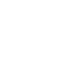 НОВООДЕСЬКА МІСЬКА РАДАМИКОЛАЇВСЬКОЇ ОБЛАСТІР І Ш Е Н Н ЯКеруючись  пунктом 34 частини 1 статті 26 Закону України «Про місцеве самоврядування в Україні», відповідно до ст.ст. 12, пункту 6 ст. 93, 123  Земельного кодексу України, ст. 8 Закону України «Про оренду землі», розглянувши заяву Каушана О.С. про надання дозволу на передачу земельної ділянки сільськогосподарського призначення площею 28,8 га (кадастровий номер – 4824810000:06:000:0205), яка перебуває у користуванні на умовах оренди, в суборенду ТОВ «НІК-АГРО-ЮГ», розташовану в межах Новоодеської міської ради, враховуючи рекомендації постійних комісій,  міська рада В И Р І Ш И Л А:1. Надати дозвіл громадянину Каушану Олександру Сергійовичу на передачу в суборенду земельної ділянки сільськогосподарського призначення площею 28,8 га (кадастровий номер – 4824810000:06:000:0205) ТОВ «НІК-АГРО-ЮГ» на умовах, визначених в договорі оренди від 06.12.2012 р. № 4824800004003241 із змінами, додаткова угода б/н від 23.06.2021 р.2. Зобов’язати землекористувачів, зазначених в цьому рішенні: 2.1. укласти договір суборенди та здійснити державну реєстрацію права суборенди у відповідності до вимог чинного земельного законодавства;2.2. надати копію договору відповідному податковому органу. 3. Контроль за виконанням цього рішення покласти на постійну комісію міської ради з питань аграрно-промислового розвитку та екології.Міський голова     		  	Олександр ПОЛЯКОВВід 26.11.2021 р. № 13м. Нова Одеса         ХVІ сесія восьмого скликанняПро надання дозволу Каушану О.С. на передачу орендованої земельної ділянки в суборенду